XXVII Dolnośląski Konkurs Recytatorski PEGAZIKKARTA ZGŁOSZENIAImię i nazwisko recytatora ............................................................................................................Kategoria (zakreślić właściwą)młodsi – (szkoła podstawowa, kl. IV-VI) , klasa ..........................starsi – (szkoła podstawowa kl. VII, VIII), klasa .........................Instytucja macierzysta (szkoła, dom kultury, itp.) nazwa...................................................................................................            ul. ........................................................................................................            kod........................... miejscowość......................................................            powiat .................................................................................................            telefon .................................................................................................               e-mail ..................................................................................................Imię i nazwisko opiekuna artystycznego             .............................................................................................................Repertuarwiersz:  tytuł ...................................................................................                 autor ...................................................................................proza:   tytuł ...................................................................................                 autor ...................................................................................Decyzje sądów konkursowych:szkolnego .......................................................................................miejskiego/gminnego ...................................................................powiatowego ................................................................................PROSIMY O CZYTELNE WYPEŁNIENIE KARTY !!!!!!!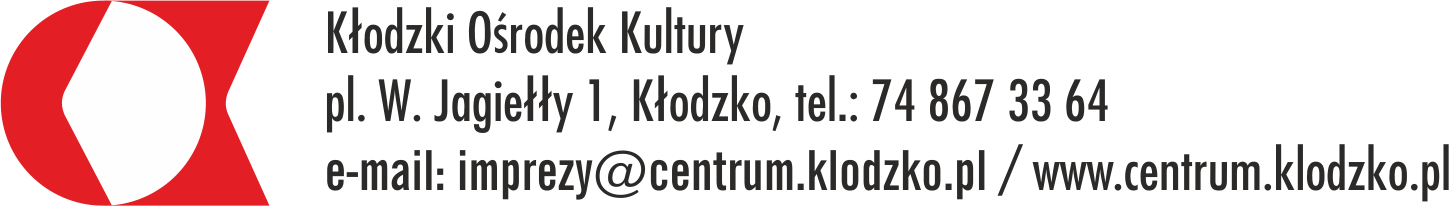 